OEA/Ser.GCP/RES. 1206 (2391/22)17 August 2022Original: SpanishCP/RES. 1206 (2391/22)INVITATIONS TO CIVIL SOCIETY ORGANIZATIONS, WORKERS, THE PRIVATE SECTOR, AND OTHER SOCIAL ACTORS TO THE FIFTY-SECOND REGULAR SESSION OF THE GENERAL ASSEMBLY(Adopted by the Permanent Council at its regular meeting, held on August 17, 2022)THE PERMANENT COUNCIL OF THE ORGANIZATION OF AMERICAN STATES,	TAKING INTO ACCOUNT that the fifty-second regular session of the General Assembly is to be held in Lima, Peru, from October 5 to 7, 2022; and	CONSIDERING the provisions contained in Articles 9.c, 9.d, and 10 of the Rules of Procedure of the General Assembly,RESOLVES:	To authorize the Secretary General of the Organization to extend invitations for the following civil society organizations, workers’ organizations, private sector organizations, and organizations or representations of indigenous peoples and Afro-descendant communities to attend the fifty-second regular session of the General Assembly as special guests.Civil society organizations registered with the OASArgentinaAkahatá-Equipo de Trabajo en Sexualidades y GéneroAsociación Argentina de Lucha contra el Cibercrimen Asociación de Becarios de Japón en ArgentinaAsociación de Travestis, Transexuales y Transgéneros de ArgentinaCongreso Judío LatinoamericanoFundación Ciudadanos del MundoFundación Iglesia Cristiana Evangélica Cita con la Vida-CórdobaFundación KAWEN RemarFundación Pro Humanae VitaeFundación por una sociedad empoderadaFUSA para la salud integral con perspectiva de género y derechos – FUSA ACObservatorio Internacional de PrisionesOrganización de Entidades Mutuales de las AméricasRed Latinoamericana y del Caribe de Personas Trans (REDLACTRANS)Transparencia ElectoralUsina de JusticiaBrazil Associação Nacional de Juristas Evangélicos (ANAJURE)Geledés -Instituto da Mulher NegraCanadaÉgale CanadaReal Women of CanadaChileFundación Margen Apoyo y Promoción de la Mujer Grupo de Estudios Multidisciplinarios sobre religión e incidencia públicaRed de Salud de las Mujeres Latinoamericanas y del Caribe – RSMLACColombiaAfroamérica XXIAsociación Colombiana de Oficiales en Retiro ACOREAsociación Líderes en AcciónCaribe AfirmativoCentro de Derechos ReproductivosCentro de Estudios de Derecho, Justicia y Sociedad (Dejusticia)Colombia DiversaConsultoría para los Derechos Humanos y el Desplazamiento-CODHESCorporación Defensoría MilitarCorporación de Mujeres Ecofeministas COMUNITARFundación Capacitaciones y Asesorías Íntegras (FUNCAI) Fundación El Sol Organización Nacional Para el Desarrollo de los Pueblos (ONALDEP)Internacional Crisis Group – Programa para América Latina Red Latinoamericana y del Caribe por la Democracia, RedladWomen's Link WorldwideCosta RicaAsociación Mulabi / Espacio Latinoamericano de Sexualidades y Derechos, A.C.Asociación Para el Mejoramiento de la Calidad de Vida de Trabajadoras Sexuales La SalaEcuadorAsociación ALFIL- Identidades en diálogoCorporación Promoción de la Mujer/Taller de Comunicación Mujer Fundación Ciudadanía y Desarrollo Fundación EsquelEl SalvadorAsociación Salvadoreña para la Formación y Capacitación Integral Sostenible- ASAFOCAISAsociación Solidaria para Impulsar el Desarrollo Humano (ASPIDH Arcoiris)Asociación de Mujeres por la Dignidad y la Vida (Las Dignas)Fundación Salvadoreña para el Desarrollo Económico y Social FUSADESFundación Sí a la VidaSpainFundación Vida Grupo Ecológico VerdeFundación Ayuda en AcciónUnited StatesAlliance Defending FreedomAlliance of Pan American Round TablesCentro por la justicia y el Derecho Internacional (CEJIL)The Center for Family and Human Rights (C-Fam)Due Process Law Foundation (DPLF)Equality NowEvery Woman TreatyFós Feminista Hondurans Against AIDS Human Life InternationalHuman Rights Watch Indian Law Resource CenterInstituto Internacional sobre Raza, Igualdad y Derechos HumanosInternational Center for Law and Religion Studies (ICLRS)Latter-day Saint (LDS) CharitiesMinnesota Citizens Concerned for Life Education Fund Nicaraguan Freedom Coalition No More Violence Pan American Development FoundationPriests For LifeRobert F. Kennedy Human RightsSister Cities International Synergía-Initiatives for Human RightsWorld Conference of Religions for PeaceWorld Youth AllianceYoung Americas Business Trust Youth and Democracy in the AmericasGuatemalaAsociación Familia, Desarrollo, Población, FADEPAsociación La Familia ImportaOrganización Trans Reinas de la NocheHonduras Asociación para una Vida Mejor de Personas Infectadas y Afectadas por el VIH/SIDA en Honduras (APUVIMEH)Asociación de Organismos no Gubernamentales de Honduras MexicoAlianza Latinoamericana y del Caribe de Asociaciones Cristianas de Jóvenes - YMCAAsistencia Legal por los Derechos Humanos AC.Católicas por el Derecho a Decidir MéxicoDesarrollo, Educación y Cultura autogestionarios, Equipo PuebloFundación Arcoiris por el respeto a la diversidad sexual A.C.Las Reinas Chulas Cabaret y Derechos Humanos A.C. Más Sueños A.C.Organización de Derechos Humanos Red Solidaria Década Contra la Impunidad A.C.Sociedad Mexicana de Criminología Capítulo Nuevo León A.C.Unidad Industrial Iztapalapa A.C.Nicaragua Asociación de Mujeres Trabajadoras Sexuales Girasoles Nicaragua Panama Save the ChildrenParaguayAireana Grupo por los derechos de las lesbianas Asociación Mujeres Trabajadoras Sexuales del Paraguay "Unidas en la Esperanza" PeruAsociación Servicios Educativos Rurales Ashanti - Red Peruana de Jóvenes AfrodescendientesCentro de Desarrollo de la Mujer Negra PeruanaCentro de Desarrollo ÉtnicoCentro de Estudios y Promoción del DesarrolloComité de América Latina y el Caribe para la Defensa de los Derechos de la Mujer (CLADEM)Federación Panamericana de Consultores Centro de Promoción y Defensa de los Derechos Sexuales y Reproductivos – PromsexMovimiento Manuela RamosSociedad Peruana de Derecho AmbientalDominican RepublicOrganización de Trabajadoras Sexuales OTRASEX Movimiento Socio Cultural para los Trabajadores Haitianos. Inc. – MOSCTHASaint Lucia United and Strong IncUruguayCentro de Comunicación Virginia WoolfColectivo Ovejas NegrasEquipo Internacional de Mujeres IncreíblesMadrinas por la VidaMujer y Salud en Uruguay VenezuelaAsociación Civil Mujer y CiudadaníaA.C. Consorcio Desarrollo y JusticiaGente de SolucionesTransparencia VenezuelaCivil society organizations not registered with the OASThe following civil society organizations not registered with the OAS will be invited as special guests. They have expressed interest in taking part, meet the requirements set out in Article 10 of the Rules of Procedure of the General Assembly, and are in compliance with resolution CP/RES. 759 (1217/99), “Guidelines for the Participation of Civil Society Organizations in OAS Activities.”Antigua and BarbudaIntegrated Health Outreach Inc.ArgentinaAgencia Latinoamericana y Caribeña de ComunicaciónAlianza por VenezuelaAsociación Civil CreerAsociación de Enfermeros Venezolanos en Argentina, ASOENVEARAsociación de Mujeres Meretrices Argentinas (AMMAR) base Córdoba Asociación para el Desarrollo Comunitario “Nueva Generación” Asociación Mutualista Evangélica NeuquinaAsociación por los Derechos de las Mujeres (ADEM)Acción por la Vida y la FamiliaEstilo de MujerFrente JovenFundación Alika KinanFundación Centro Cristiano de AvivamientoFundación Construyendo un Nuevo MundoFundación Directorio LegislativoFundación ESALCU San JuanFundación Haciendo ProezasFundación Piedras VivasFundación Una Vida MejorMujeres por la Nación Asociación Civil BarbadosBarbados Family Planning AssociationBelizeBelize Trans ColorsEmpower Yourself Belize MovementNational Garifuna CouncilSeed of Life Pregnancy Resource CenterBoliviaAsociación Colectivo RebeldíaAsociación Nacional de Evangélicos de BoliviaColegio de Economistas de Santa Cruz Fundación Centro de Acción A.C.B.Fundación DiversenciaFundación la RocaFundación Renuevo Fundación Torre FuerteFundación Vida y SaludIglesia Cristiana De La FamiliaMesa Nacional de TrabajoBrazilAfeka MissãoAssociação Comercial do Rio de Janeiro (ACRJ)Associação Direitos Humanos em Rede - Conectas Direitos HumanosAssociação Nacional Pró-Vida e Pró Familia Associação Nacional de Travestis e Transexuais (ANTRA)Acão Social Irmandades Em FronteirasAgencia de Noticias dos Direitos da Infancia -ANDICriolaGestos - Soropositividade, Comunicação e GêneroLiga Da Defesa Nacional - Delegacia Regional Do Rio De JaneiroRede Nacional de Mulheres Negras no Combate á ViolênciaRede Nacional de Pessoas Trans do BrasilCanadaCampaign Life CoalitionGlobal Network of Venezuela DiasporaChileAsociación OTD "Organizando Trans Diversidades"Formación y Estudios sobre la Mujer -ISFEMFundación Construyendo PuentesFundación Multitudes Fundación Punto de Encuentro Fundación Sara PhilipiFundación Infancia y CulturaONG Migrantes por el MauleColombiaAsociación Pasión y VidaAsociación Mujeres por Buenaventura, ASOMUBUENAsociación ProfamiliaAsociación Movimiento por la Paz Ruta Pacífica de las Mujeres Corporación Artística ‘Baúl Polisémico’Corporación Instituto Internacional sobre Raza, Igualdad y Derechos HumanosCorporación Mujeres Católicas por el Derecho a Decidir de ColombiaCorporación Militares Víctimas del Conflicto Interno “MILVICTIMAS”Corporación Colonia Venezolana en ColombiaCorporación Dios Nos Brinda Una Segunda OportunidadCorporación Profesionales Profesando Vida CORPROVIDFundación CaminoFundación Afrodescendiente por las Diversidades Sociales y Sexuales – SOMOS IDENTIDADFundación Cultura de la Vida HumanaFundación Clínica VersallesFundación de Pana Que SíFundación Entre Dos TierrasFundación Frida Kahlo Restaurando Vidas ONGFundación Futuro SocialFundación Justicia, Verdad y DerechoFundación Liderezas de Santa FeFundación Mujer y Futuro FMFFundación Nakama´SFundación para la Participación Comunitaria “PARCOMÚN”Fundación Social Punta de Lanza FSPLIglesia de Cristo Casa de Amor y PazInstituto Latinoamericano para una Sociedad y un Derecho Alternativos -ILSAOrganización para el Desarrollo de los Ecosistemas Culturales Red Colombiana de Mujeres por los Derechos Sexuales y ReproductivosRed Huilense de Defensa y Acompañamiento en Derechos Sexuales y Reproductivos (RHUDA)Sello Negro ONGCosta RicaAsociación Ciudadana AccederAsociación Grupo Visión Empresarial Asociación Nicaragüense Para la Defensa de los Derechos Humanos ASONIDEFEHUAsociación para la Defensa de la VidaFundación Cristiana Thrive VisionCEJIL MesoaméricaColectivo de derechos humanos para la Memoria Histórica de Nicaragua (“Nicaragua Nunca Más”)Trans VidaEcuadorCentro Ecuatoriano de Desarrollo y Estudios Alternativos CEDEALCentro Ecuatoriano para la Promoción y Acción de la Mujer-Guayaquil, CEPAM GuayaquilCentro de Apoyo y Protección de los Derechos Humanos "Surkuna"Fundación Acción Provida Fundación “Betuel de los Niños y Jóvenes” Fundación Dios Es Lumbrera Restaurando a la ComunidadFundacion de Acción Social e Integral Mujeres de Asfalto/ Colectivo Mujeres de AsfaltoFundación Mujer & MujerFundación Servicios para un Desarrollo Alternativo del Sur, SENDASFundación San Martin de Porres FUSMARPFundación TANDEMEl SalvadorAcción CiudadanaAgrupación Ciudadana por la Despenalización del AbortoCentro de Capacitación y Promoción para la Democracia (CECADE)Centro para el Desarrollo del liderazgoColectiva Feminista para el desarrollo localJóvenes en Acción PolíticaMovimiento de Mujeres Orquídeas del Mar United StatesAsociación Pro-Vida de Puerto Rico, Inc.Asymmetrica IncCentro Guadalupe Vida y Familia Inc Coalición por Venezuela, Inc.Fundación para la Democracia PanamericanaGlobal Advance Church Ministry Global Center for Human RightsHeartbeat International Inc  International Human Rights Law Clinic of the University of Virginia School of LawMissionary Image of Our Lady of GuadalupePlan País Inc.Sacred Heart InstituteTerri Schiavo Life and Hope NetworkThe Bacardi Family Foundation, INCVoces de la MemoriaGuatemalaAsociación de Mujeres Nuestra VozAsociación para la Vida y Dignidad Humana (ASOVID) en GuatemalaInstituto Internacional Juntos por la VidaMovimiento 502Organización Mujeres en Superación Red de Mujeres Democracia, Desarrollo e IgualdadSí a la VidaTorre de Oración de la CiudadÚnicas ONGGuyana Guyana Council of Organizations for Persons with Disabilities (GCOPD)Guyana National Youth Council (GNYC)HaitiForum Intégré pour l'Éducation et la Stabilité ÉconomiqueIdée AK Aksyon Fanm pou sove Ayiti  IAFSAObservatoire National pour la Démocratie et l’Environnement (ONADE)Orden Supreme des ancêtresRefugee des Femmes dé HaitiHondurasAsociación de Micro, Pequeños y Medianos Empresarios Afro Hondureños (CAMAFROH) Centro para el Desarrollo y la Cooperación LGTBI –SOMOS CDCCentro Para El Desarrollo Comunal (CEDECO)Colectivo Unidad Color Rosa.  Llanto, Valor y Esfuerzo (LLAVES)Instituto para el Desarrollo Sostenible de la Mujer Lenca de Honduras IDESMULHOrganización Negra CentroamericanaOrganización de Desarrollo Étnico Comunitario (ODECO)Red de Mujeres Unidas por Nuestros Derechos (REDMUDE)JamaicaMissionaries of the PoorMexicoAgenda Nacional de Políticas Trans de MéxicoAncla de Salem, A.C.Artes Ministeriales A.C. Asociación de Piscólogos Cristianos A.C.Asociación Nacional Cívica FemeninaAsociación Salud Mental CETPA México, IAPAyuda para mis Hermanos Elim A.C. Brazos y Lazos A.C.Calacoaya Centro Cultural A.C.Casa Infantil Ammi IAPCasasistencia IAPCentro Cultural Voz por la Familia A.C. Centro de Cultura y Orientación Civil Concertación A.CCentro de Desarrollo Integral Nueva Vida Internacional A.C.Centro de Estudios Universitarios CalacoayaCentro de Estudios y Formación Integral de la Mujer Yucatan S.C.Centro Educativo Cultural Shalom A.C.Centro Latinoamericano para la Paz, la Cooperación y el Desarrollo S.C.CitizenGo MéxicoCoalición Nacional de Mujeres Rurales, A. C. Colegio Calacoaya Tierra Nueva A.CComisión Unidos Vs. Trata A.C.Compartimos mundo A.C.Comunidad Autista Surgiendo, IAP Consejo Regional Indígena y Popular de X'pujil Sociedad CivilConsejo Internacional sobre Liderazgo y Bienestar SocialDocumenta, Análisis y Acción para la Justicia SocialEl Ángel de la Guarda A.C.Formando Familias de Excelencia ACFundación de Integridad para el Fortalecimiento de los Valores de la FamiliaFundación en Promoción de la Familia y la Libertad AC.Fundación el Cristo Migrante México Fundación Enlace e Innovación SocialFundación Mexicana para la planeación familiarFundación Mexicana René MeyFundación para el Desarrollo Sustentable de la Familia Asociación CivilFundación Protegerte Es Mi Compromiso A.C. Fundación San Martín de Porres FUSMARPFundación Tocando SueñosFundación Vida Plena Ing. Daniel Lozano Aduna IAPGénero F.A.C.Grupo de Especialistas y Asesores en Desarrollo A.C.Instituto de Acceso a la JusticiaÍntegra, Instituto de Formación Humana A.C.Ipas Latinoamérica y El CaribeJuntos por MéxicoLlevando Arte Para Todos A.C.López Orteaga Magallanes y Asociados, Orientadores Familiares, S.C LOMAMano Amiga de la Costa Chica A.C.Manos que Cuidan a Nuestros PequeñosMeta Sport Tu BienestarMinisterio de Alcance Jezreel A.C. Misión Esperanza Profamilia A.C.Mujeres en Conquista A.C. Mujeres Jadasa A.CMujer Libertad A.C.Organización de la Sociedad Civil HOPNINJ A.C.Otro Tiempo México A. C.  Pasos Por la Vida A.C.Paz y Acción, Movimiento con Pasión Profesionistas Multidisciplinarios Paso FirmeRed de Organizaciones de la Sociedad Civil Pro-Yucatán A.C.Red Mujeres Desarrollo, Justicia y Paz A.C.Salvemos Una VidaTlalok-Tlakaj A.C.Unidos en AmorUnidos con Jesús, A.C.Universidad Internacional México Blanco, A.C.Vida para Nacer, A.CVQ Fundación, A.C. NicaraguaSindicato de Trabajadoras Domésticas y Oficios Varios TransThe NetherlandsFoundation NewGenerationPanamaAsociación Cristiana de ComunicaciónAsociación Panameña de Personas TransCentro Familiar Afro Santeño, CEFASCentro de Iniciativas Democráticas CIDEMComunidad Apostólica HosannaFundación Bendice al PrójimoFundación Buenas NoticiasFundación Centro Familiar Vida NuevaFundación Construyendo Vidas PanamáFundación Iguales Fundación Ministerio La UnciónFundación Ofrece un HogarFundación Para Desarrollo del Capital SocialFundación un Nuevo AmanecerFundación Vida y FamiliaMinisterio Evangélico el Aposento AltoMinisterio Generación Diferente Voces de Mujeres Afrodescendientes de PanamáParaguayAsociación Base Educativo y Comunitaria de Apoyo (BECA)Asociación de Estudios BioéticosAsociación PANAMBÍAsociación de Iglesias Evangélicas del Paraguay (ASIEP)Frente Nacional Provida y Profamilia Paraguay (FRENVIFA)Instituto Tomás MoroNAF ParaguayRed Latinoamericana GayLatinoPeruAIDS Healthcare Foundation PerúAsociación los Nonos Perú Asociación Cristo para la Ciudad Internacional PerúAsociación EXLGTB PerúAsociación Internacional Sonrisas EternasArticulación de Lesbianas Feministas de Lima Centro de Promoción Familiar y Regulación Natural de la Natalidad (CEPROFARENA)Centro Ecuménico de Promoción y Acción Social – CEDEPAS NorteCentro de Estudios para el Desarrollo y la Participación, CEDEPCentro para el Desarrollo de la FamiliaCentro de Liderazgo e Innovación para las Mujeres de las Américas Concilio Nacional Evangélico del PerúComisión de Damas Invidentes del Perú (CODIP)Consejo Interreligioso del Perú- Religiones por la PazEducar es de padresDerecho, Ambiente y Recursos Naturales (DAR)Federación Nacional de Mujeres Campesinas, Artesanas, Indígenas, Nativas y Asalariadas del Perú FENMUCARINAPFederación Peruana de Enfermedades Raras (FEPER)Fraternidad Trans MasculinaInstituto de Salud y Derechos HumanosInstituto Violeta Correa de BelaundeInstituto Peruano de Paternidad Responsable- INPPARESJuventud, Política y Desarrollo – JPDLUNDU - Centro de Estudios y Promoción AfroperuanosMás Igualdad Perú Ministerio Internacional de Desarrollo – INTERDESPromotora Educativa Alianza Red Nacional de Trabajadoras Sexuales del Perú (REDTRASEX Perú)Red Nacional de Juventudes del Perú - RENAJUVUnión de Iglesias Cristianas Evangélicas del Perú-UNICEPUnión Venezolana en PeruCzech RepublicInstituto CaslaDominican RepublicComunidad de Trans-Travestis DominicanasEl Consejo Internacional para la Promoción de la Libertad y el Desarrollo Humano Sostenible (PROLIDER)Foro de Mujeres en Defensa de la Vida y la Familia INC (FOMUDEVI)Grupo de Acción Cristiana GACFundación Cimientos Sobre la Roca (FCsR)Juventud con una Misión Saint Vincent and the GrenadinesRed Root SVGSaint LuciaHelen's DaughtersRaise Your Voice Saint Lucia IncSwitzerlandSave My IdentitySurinameWomen’S Way FoundationTrinidad and Tobago NGO Caribbean Development FoundationCEDAW Committee of Trinidad and Tobago (CCoTT)UruguayAlianza por la Dignidad Humana ADHAsociación EsalcuMisión Vida para las NacionesVenezuelaAsociación Civil Más CiudadanosAsociación Civil Generación ActivaAula AbiertaFundación AmarseLibertad, Derechos y Desarrollo SocialLiderazgo y VisiónMovimiento Provida Monagas en VenezuelaWorkers’ OrganizationsConsejo Sindical de Asesoramiento Técnico (COSATE) Confederación Sindical de las Américas (CSA) Private Sector OrganizationsAmericas Society/Council of the AmericasAssociation of American Chambers of Commerce of Latin America (AACCLA)Cámara de Comercio de los Estados Unidos.Canadian Council for the Americas (CCA)Caribbean Association of Industry and Commerce (CAIC)Comisión Empresarial de Asesoramiento Técnico en Asuntos Laborales (CEATAL)Comité Coordinador de Asociaciones Agrícolas, Comerciales, Industriales y Financieras (CACIF).Consejo Consultivo Empresarial AndinoConsejo Empresarial de América Latina / Latin American Business Council (CEAL) Federación de Asociaciones de Latinoamérica, el Caribe y España de Entidades de Tecnologías de la Información (ALETI)Federación de Cámaras de Comercio del Istmo Centroamericano (FECAMCO)Federación de Cámaras y Asociaciones Industriales Centroamericanas y de República Dominicana (FECAICA)Fórum EmpresaForo Consultivo Económico-Social (FCES) del MERCOSUR Sector Privado de las Américas (SPA)Indigenous Peoples and Afro-Descendant CommunitiesIn keeping with operative paragraph 3 of resolution AG/RES. 2901 (XLVII-O/17), “Increasing and Strengthening the Participation of Civil Society and Social Actors in the Activities of the Organization of American States and in the Summits of the Americas Process,” the General Secretariat will invite the indigenous peoples and Afro-descendant communities of member states or their representatives to participate in the Dialogue of the Heads of Delegation with Representatives of Civil Society Organizations and Other Social Actors in the framework of regular sessions of the OAS General Assembly. CanadaAmerican Council of Indigenous PeoplesNative Women Association of Canada (NWAC)ColombiaCorporación para los derechos de los AfrodescendientesUnited StatesCoosa Nation of North AmericaNicaraguaYapti Tasba Masraka Nanih Aslatakanka, YAMATAPanamaAsociación Nabguana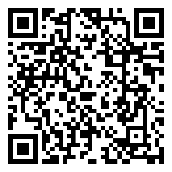 CP46376E01